LESLIE PUBLIC SCHOOLS					    Woodworth Elementary (WW) Grades K-4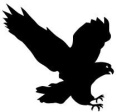 						                                               Leslie Middle School (LMS) Grades 5-8Address Change / Verification of Residency		                                    Leslie High School (LHS) Grades 9-12						                          Ingham Virtual High School (IVHS) Grades 9-12Student Name: 								    Grade: 		    Date: 				New Address: 							  City: 					  Zip: 		County: 							   Township: 						RESIDENCY STATUS:  Resident		  Non-Resident / District Name: 					 SIBLINGS IN OTHER LESLIE SCHOOLS:	Name: 								Grade: 				Name: 								Grade: 				Name: 								Grade: 				Name: 								Grade: 			VERIFICATION OF RESIDENCY:ONE item below is required as proof of residency for Leslie Public Schools.  The item checked below has been submitted, copied and attached as proof of residency. Mortgage Payment Receipt		 Property Tax Bill Rent Receipt				 Miscellaneous Mail Utility Bill			     		 Other: 					(Parent/Guardian Signature)							(Date)(Office Use Only)																								Form sent to school(s) of sibling(s):       N/A        Woodworth       Leslie Middle School        Leslie High School          Ingham Virtual High School  Form sent to Admin:      Does this change of address qualify as Homeless?       Yes	 NoRecorded in PowerSchool:                   Initials: 			Date:  ___________________